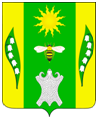 АДМИНИСТРАЦИЯ ВЕСЕЛОВСКОГО СЕЛЬСКОГО ПОСЕЛЕНИЯ УСПЕНСКОГО РАЙОНАПОСТАНОВЛЕНИЕот 27 октября 2017 года			                                                     № 66х. ВеселыйОб утверждении муниципальной  программы «Формирование современной городской среды» на 2018 – 2022 годы Веселовского сельского поселения Успенского района
В соответствии с Законом Российской Федерации «Об общих принципах организации местного самоуправления в Российской Федерации» от 06 октября 2003 года № 131-ФЗ, постановлениями Правительства  Российской Федерации  от 30 января 2017 года  № 101 «О предоставлении и распределении субсидий из Федерального бюджета Бюджетам субъектов Российской Федерации на поддержку обустройства мест массового отдыха населения (городских парков)», от 10 февраля 2017 года  № 169  «Об утверждении Правил предоставления и распределения субсидий  из Федерального бюджета  бюджетам субъектов Российской Федерации  на поддержку государственных программ  субъектов Российской Федерации и муниципальных программ формирования современной городской среды». Постановлением Главы администрации (губернатора) Краснодарского края «О внесении изменений в некоторые правовые акты  главы администрации (губернатора Краснодарского края» № 169 от 14 марта 2017 года                     п о с т а н о в л я ю:1. Утвердить муниципальную программу «Формирование современной городской среды» на 2018 – 2022 годы Веселовского сельского поселения Успенского района (прилагается).2. Настоящее постановление  разместить на официальном сайте Веселовского сельского поселения.3. Контроль за исполнением хода реализации проекта муниципальной   программы «Формирование современной городской среды» на 2018-2022 годы Веселовского сельского поселения Успенского района» оставляю за собой.4. Постановление вступает в силу со дня его подписания.Исполняющий обязанностиглавы Веселовского сельского поселения Успенского района                                                    Э.А. МаловаПроект подготовлен и внесен:Главный специалист администрацииВеселовского сельского поселенияУспенского района                                                                        Э.А. МаловаПроект согласован:Специалист администрацииВеселовского сельского поселенияУспенского района                                                                         С.В. Грибенник                                    Приложение                                                                                            к постановлению администрации                                                           Успенского сельского поселения                                      Успенского района                                                             от 27 октября 2017года № 66Муниципальная программа
«Формирование современной городской среды» на 2018-2022 годы Веселовского сельского поселения Успенского района                     Успенский район, х. Веселый, 2017 годПаспорт муниципальной  программы 
«Формирование современной городской среды» на 2018-2022 годы Успенского сельского поселения Успенского района    1. Характеристика текущего состояния сферы благоустройства в муниципальном образовании Веселовского сельского поселения.Муниципальная программа «Формирование современной городской среды» на 2018 – 2022 год Веселовского сельского поселения разработана с целью создания максимально благоприятных, комфортных   и безопасных условий проживания, а также  развитие и обустройство мест массового отдыха населения. В последние  годы в Веселовском сельском поселении проводилась целенаправленная работа по благоустройству и социальному развитию населенных пунктов. В тоже время в вопросах благоустройства имеется ряд проблем. Проезды дворовых территорий многоквартирных домов  требуют срочного ремонта (установка бордюров, замена лавочек и урн).  	Имеющиеся  объекты благоустройства, расположенные на территории  Веселовского сельского поселения, не обеспечивают растущие потребности  и не удовлетворяют  современным требованиям, предъявляемым  к качеству среды  временного пребывании. Недостаточный уровень  благоустройства  населенных пунктов  вызывает дополнительную социальную напряженность среди населения.
2. Цели и задачи ПрограммыОсновной целью Программы является повышение уровня благоустройства территорий общего пользования, улучшение  внешнего вида  населенных пунктов сельского поселения. Повышение качества и комфорта  на территории Веселовского сельского поселения.                  Задачами  Программы являются:           - обеспечение  формирования  единого облика территории Веселовского сельского поселения.          - обеспечение создания, содержания и развития объектов благоустройства на территории Веселовского сельского поселения, включая объекты, находящиеся в частной собственности и прилегающие к ним территории.        - повышение  уровня вовлеченности заинтересованных граждан, организаций в реализацию мероприятий по благоустройству территорий Веселовского сельского поселения- повышение уровня благоустройства  дворовых территорий, осуществление  мероприятий по поддержанию порядка благоустройства архитектурно - художественного оформления и санитарного состояния на территории поселения.4. Перечень видов работ ПрограммыМинимальный перечень видов работ  по благоустройству  дворовых территорий  многоквартирных домовДополнительный перечень  работ по благоустройству дворовых территорийМинимальный перечень видов работ  по благоустройству  общественных территорий  Дополнительный перечень работ по благоустройству общественных территорий5. Трудовое участие  заинтересованных лиц1. Проведение субботников жильцов домов, которые вошли в перечень объектов по благоустройству придомовых территорий.2. Проведение субботников жителей поселения по наведению санитарного состояния на благоустраиваемых территориях общего пользования.6. Мероприятия по основным направлениям Программы, объемы и источники их финансирования  Показатели (индикаторы) муниципальной программыОценка социально- экономической эффективности муниципальной программыЭффективность реализации программы  и использования  на нее средств обеспечиваются за счет прозрачности использования  выделенных бюджетных средств. Последовательная реализация программы позволит достичь  следующих результатов:- увеличение уровня эстетической и доступной городской среды;- улучшение экологических условий в населенном пункте и совершенствование эстетического облика застройки.Критерии оценки эффективности реализации муниципальной программы «Формирование  современной городской среды» на 2018-год Веселовского сельского поселения.Достижение целевых индикаторов (К1) и показателей эффективности программыПорядок разработки, обсуждения с заинтересованными лицами и утверждения дизайн - проектов благоустройства дворовых территорийПорядок устанавливает процедуру разработки, обсуждения с заинтересованными лицами и утверждения дизайн – проектов благоустройства дворовых территорий, включаемых в муниципальную программу формирования современной городской среды Веселовского сельского поселения.Разработка дизайн – проектов включает следующие этапы;Осмотр дворовых территорий, предлагаемых к благоустройству, совместно с собственниками помещений в многоквартирных домахРазработка дизайн – проектов отделом архитектуры и градостроительства МО Успенский районНаправление дизайн – проектов для обсуждения с заинтересованными лицамиСогласование дизайн – проектов  с заинтересованными лицамиУтверждение дизайн – проектов  общественной комиссией Решение об утверждении оформить в виде протокола заседания комиссии.Контроль за реализацией муниципальной программыВ целях  осуществления контроля и координации реализации муниципальной программы создать и утвердить  на уровне поселения общественную комиссию  из представителей органов местного самоуправления, политических партий и движений, общественных организаций, иных лиц для организации обсуждения, проведения комиссионной оценки  предложений заинтересованных лиц, а также для осуществления контроля за реализацией программы после ее утверждения в установленном порядке. Исполняющий обязанностиглавы Веселовского сельскогопоселения Успенского района	       Э.А. МаловаНаименование программыМуниципальная программа«Формирование современной городской среды» на 2018-2022годы  Веселовского сельского поселения Успенского района    Основания для разработки  муниципальной программы Постановление правительства РФ от 10 февраля 2017 года № 169 «Об утверждении Правил предоставления и распределения субсидий из федерального бюджета  бюджетам  субъектов Российской Федерации на поддержку  государственных программ субъектов Российской Федерации и муниципальных программ формирования современной городской среды» Постановление главы администрации (губернатора) Краснодарского края от 14.03.2017 года № 169 «О внесении изменений  в некоторые  правовые акты главы администрации (губернатора) Краснодарского края Письма министерства топливно-энергетического комплекса и жилищно-коммунального хозяйства Краснодарского края от 05.07.2017 года  № 70-4761/17-08/06Участники программыАдминистрация Веселовского сельского поселения, жители многоквартирных  домов, органы  территориального общественного самоуправления, общественные организации, политические партииЦели программы - благоустройство дворовых территорий многоквартирных домов  с учетом доступности для инвалидов и других маломобильных групп населения;- благоустройство общественных территорийЗадачи программы1. Повышение уровня   благоустройства и приведение в надлежащее состояние объекты благоустройства (внутридомовые проезды, пешеходные дорожки, лавочки, урны) дворовых   территорий многоквартирных домов.2. Повышение уровня  благоустройства общественных территорий                              Целевые индикаторы и показатели программы- количество и площадь благоустроенных дворовых территорий-      количество и площадь муниципальных общих территорийСроки реализации программы2018 – 2022 годыОбъемы бюджетных  асигнований  программы                             Общий объем финансирования составляет  руб. в т.ч. Федеральный бюджет т.р., краевой бюджет т.р. местный бюджет –  т.р.                      Ожидаемые результаты  реализации программыОбустроить территорию общего пользования-  ед.Обустроить территорию многоквартирных домов   ед. №№Наименование показателейЕд. измЗначение показателей на 1.01.2018г1Количество благоустроенных дворовых территорийЕд.-2Доля благоустроенных дворовых территорий от общего количества дворовых территорий%-3Охват населения благоустроенными дворовыми территориями  от общей численности населения%-4Количество благоустроенных  муниципальных территорий общего пользованияед.-5.Площадь благоустроенных муниципальных территорий общего пользованияга.-6Доля площади благоустроенных территорий  общей площади%-7.Доля финансового участия граждан  в выполнении минимального перечня работ по благоустройству%-8.Доля трудового участия граждан в выполнении перечня работ по благоустройству  дворовых территорий% В виде субботников№П/ПНаименование мероприятийЕдиничная стоимость мероприятияПримечание1 Ремонт дворовых проездов--2Обеспечение освещения дворовых территорий--3Установка, замена скамеек, урн, для мусора.--1Оборудование  детских и (или_ спортивных площадок--2Устройство, оборудование  автомобильных парковок--3Высадка зеленых насаждений в виде деревьев и многолетних кустарников--4Устройство, реконструкция, ремонт тротуаров--№№ППНаименование мероприятийЕдиничная стоимость мероприятияПримечание1 Ремонт покрытия--2Обеспечение освещения  территорий--3Установка, замена скамеек, урн, для мусора.--1Оборудование  детских и (или_ спортивных площадок--2Устройство, оборудование  автомобильных парковок--3Высадка зеленых насаждений в виде деревьев и многолетних кустарников--4Устройство, реконструкция, ремонт тротуаров--№№ п/пНаименования мероприятияОбщий объем  финансирования программыОбъем субсидий  краевого бюджета на финансирование программы Объем субсидий  краевого бюджета на финансирование программы Объем субсидий  краевого бюджета на финансирование программы Местный  бюджет№№ п/пНаименования мероприятияОбщий объем  финансирования программыВсегов том числев том числе№№ п/пНаименования мероприятияОбщий объем  финансирования программыВсегокраевой бюджет за счет средств, источником  финансового  обеспечения являются средства федерального бюджетакраевой бюджет (без учета средств, поступивших из федерального бюджета)Всего в том числе1Объем средств, направляемых на общественные территории 2Объем средств, направляемых на дворовые территории в т.ч. №№ППНаименование показателяЕдиницаизмеренияЗначение показателей 2018года1Количество благоустроенных дворовых территорийед.2Количество благоустроенных общественных  территорийед.3.Площадь благоустроенных придомовых территорийм24.Площадь благоустроенной общественной территорий м2№№ппНаименованиепоказателейЕд.Изм.Плановое значениеФак.значениеОтклонениеОтклонениеЗначение целевогоИндикатора% (К1)№№ппНаименованиепоказателейЕд.Изм.Плановое значениеФак.значение-/+%Значение целевогоИндикатора% (К1)1Благоустройство общественных территорийтыс. руб.2Благоустройство придомовых территорийтыс. руб.итоготыс. руб.